ВРЪЧВАНЕ НА  ПРИЗОВЕ ЗА"НАЙ-ДОБЪР ФЕРМЕР-ЖИВОТНОВЪД – БУРГАС” 2014г. 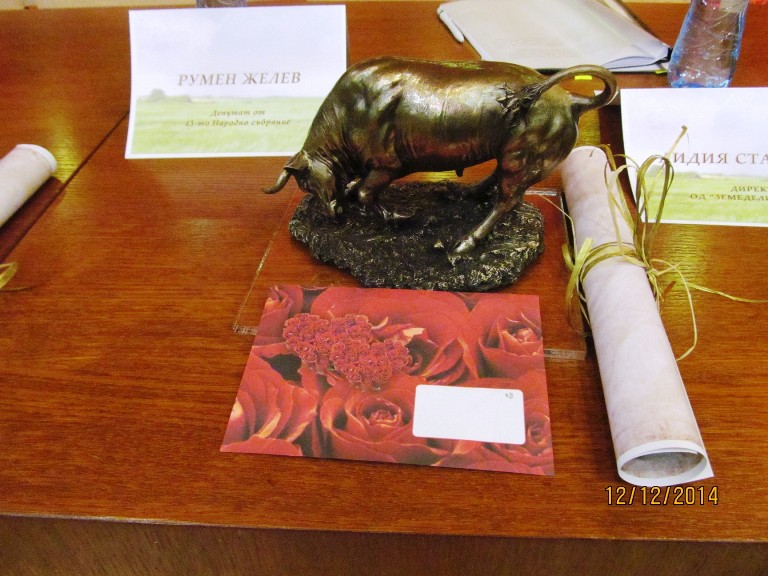 На 12 декември 2014 г., от 10:30 часа, в гр. Бургас, хотел България, в зала “Компас“  се проведе Третата годишна отчетна работна среща на   Областна експертна комисия по животновъдство Бургас и станалото традиционно връчване на годишния Приз „Най-добър животновъд за 2014г.“ Поздравления към животновъдите поднесоха г-н Вълчо Чолаков, областен управител на област Бургас 2014-2018г.., г-н Петър Петров, член на Комисията по земеделие и гори в 43 Народно събрание, г-н Румен Желев, член на Комисията по земеделие и гори в 43 Народно събрание,  проф. Славов - декан на Аграрен факултет-ТУ Стара Загора обяви номинацията и  д-р Златка Възелова-директор дирекция животновъдство към Министерството на земеделието и храните.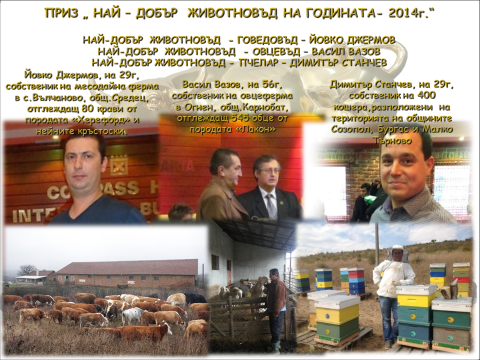 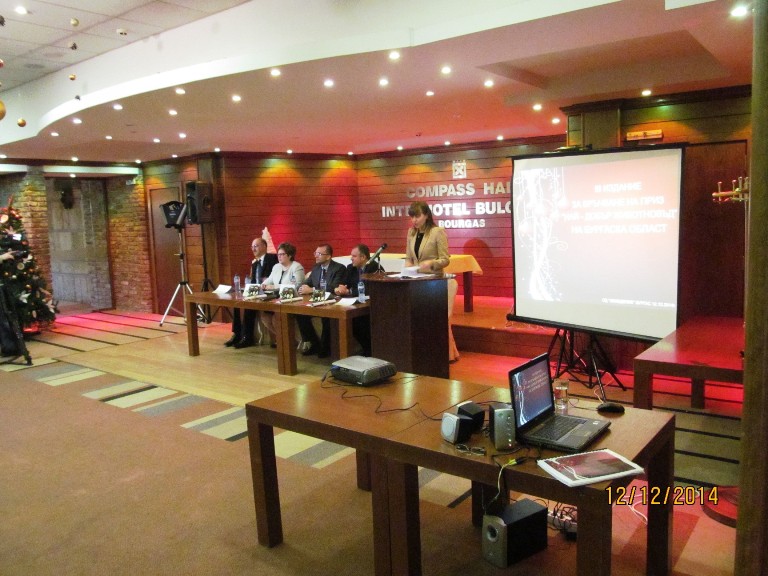 Г-ЖА СТАНКОВА-ПРЕДСЕДАТЕЛ НА ОБЛАСТНАТА ЕКСПЕРТНА КОМИСИЯ ПО ЖИВОТНОВЪДСТВО ЗАПОЗНА ПРИСЪСТВАЩИТЕ ЖИВОТНОВЪДИ С ИЗВЪРШЕНИРЕ ДЕЙНОСТИ , СЪГЛАСНО ПРИЕТАТА ПРОГРАМА ЗА 2014 Г.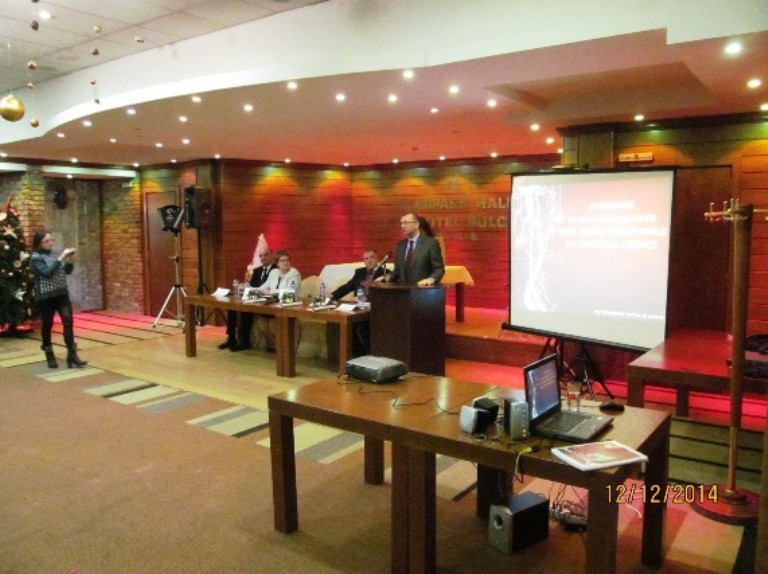 Г-Н ВЪЛЧО ЧОЛАКОВ- ОБЛАСТЕН УПРАВИТЕЛ НА ОБЛАСТ БУРГАС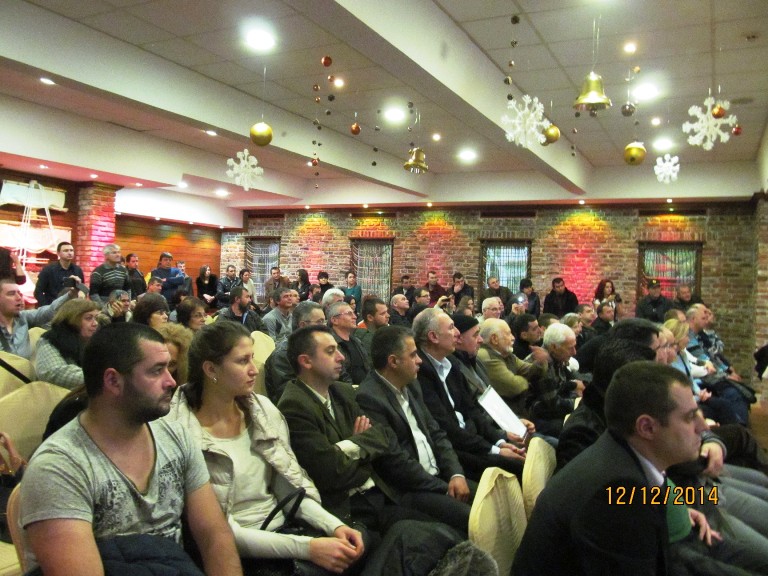 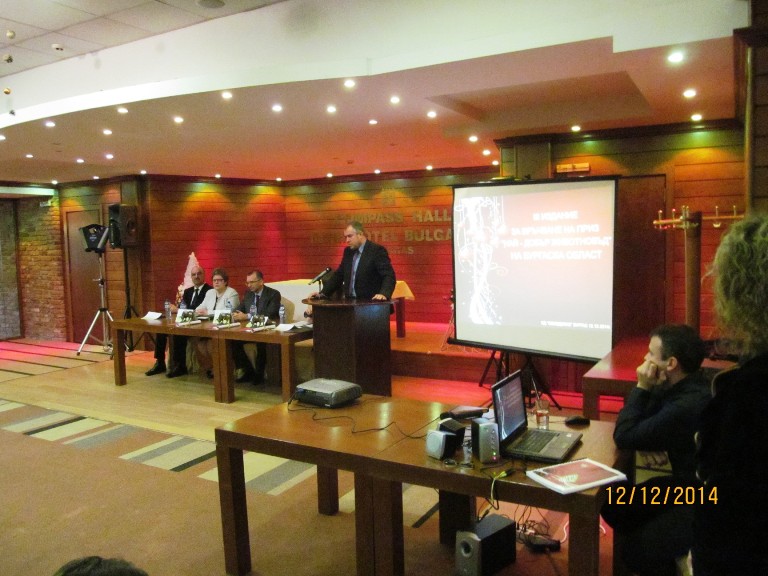 Г-Н РУМЕН ЖЕЛЕВ,  ЧЛЕН НА КОМИСИЯТА ПО ЗЕМЕДЕЛИЕ И ГОРИ В 43 НАРОДНО СЪБРАНИЕ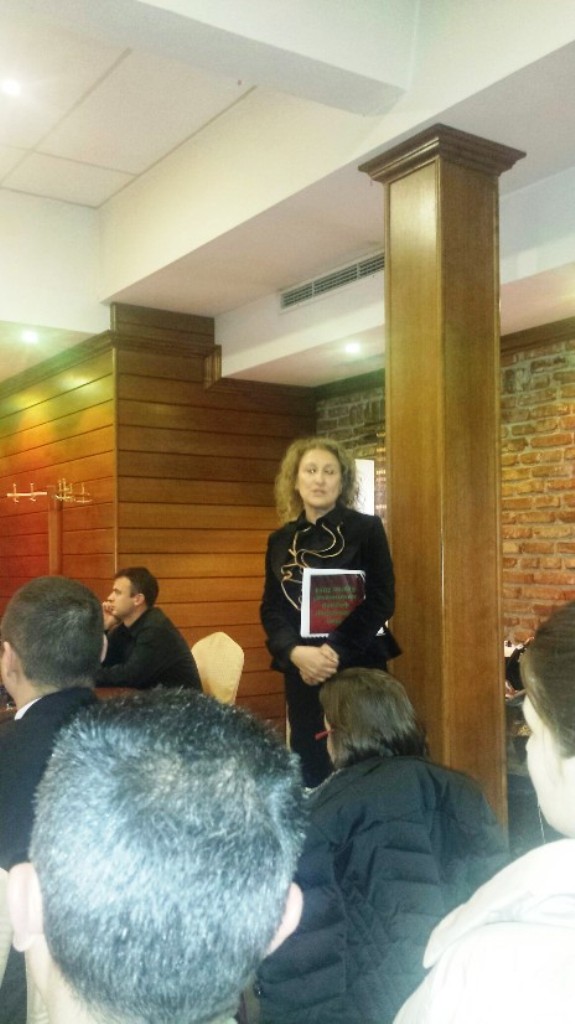 .Д-Р ГАЛИНА ПЕТРОВА-СЕКРЕТАР НА ОЕКЖ  БУРГАС  ПРЕДСТАВИ НОМИНИРАНИТЕ ЖИВОТНОВЪДИ ЗА ПРИЗА  „НАЙ-ДОБЪР ФЕРМЕР ЖИВОТНОВЪД“ НАЙ – ДОБЪР  ФЕРМЕР – ГОВЕДОВЪД-БУРГАС 2014г. ЙОВКО ДЖЕРМОВГ-Н МИХАИЛ МИХАЙЛОВ-ПРЕДСЕДАТЕЛ НА НАЦИОНАЛЕН СЪЮЗ НА ГОВЕДОВЪДИТЕ В БЪЛГАРИЯ  ВРЪЧИ ПРИЗА НА ЙОВКО ДЖЕРМОВ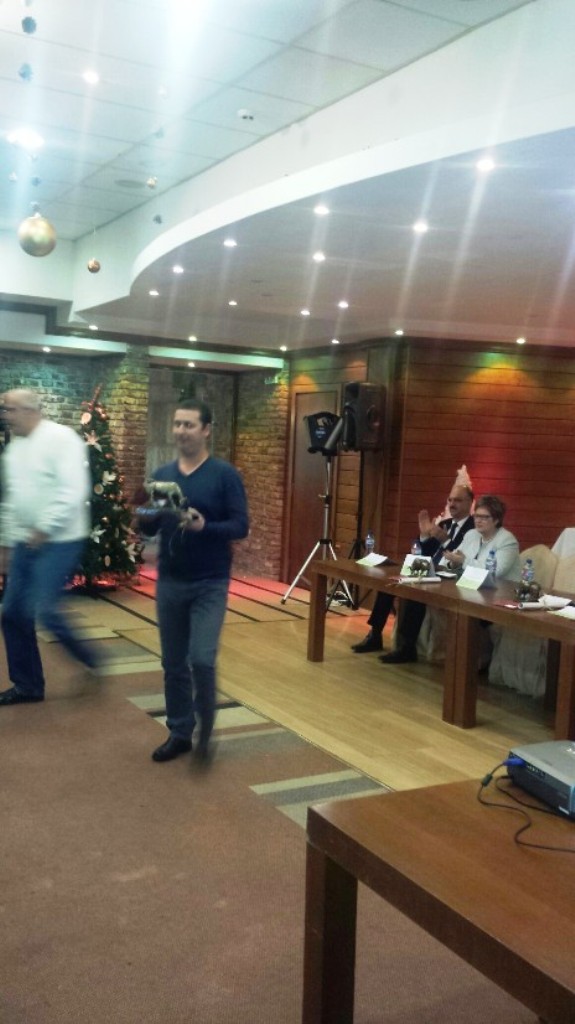 ПРОФ. СЛАВОВ - ДЕКАН НА АГРАРЕН ФАКУЛТЕТ-ТУ СТАРА ЗАГОРА ОБЯВИ НОМИНАЦИЯТА ЗА НАЙ-ДОБЪР ЖИВОТНОВЪД ОВЦЕВЪД И ВРЪЧИ ПРИЗА НА ВАСИЛ ВАЗОВ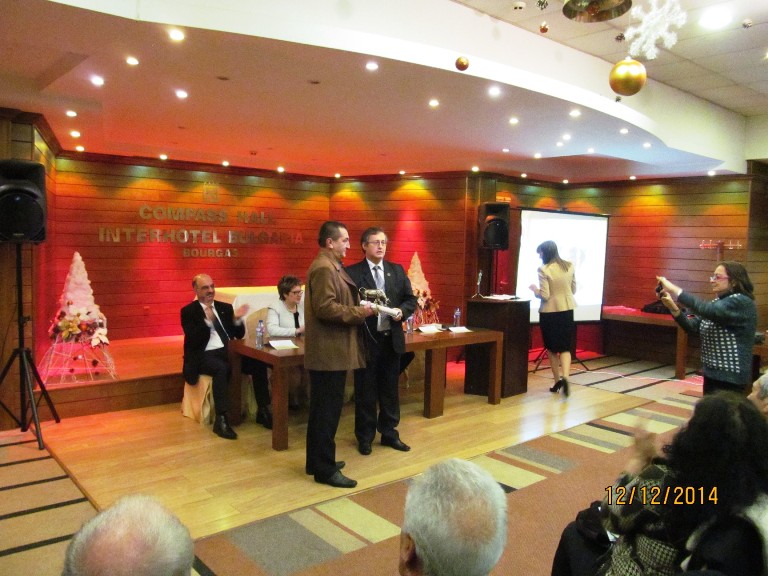 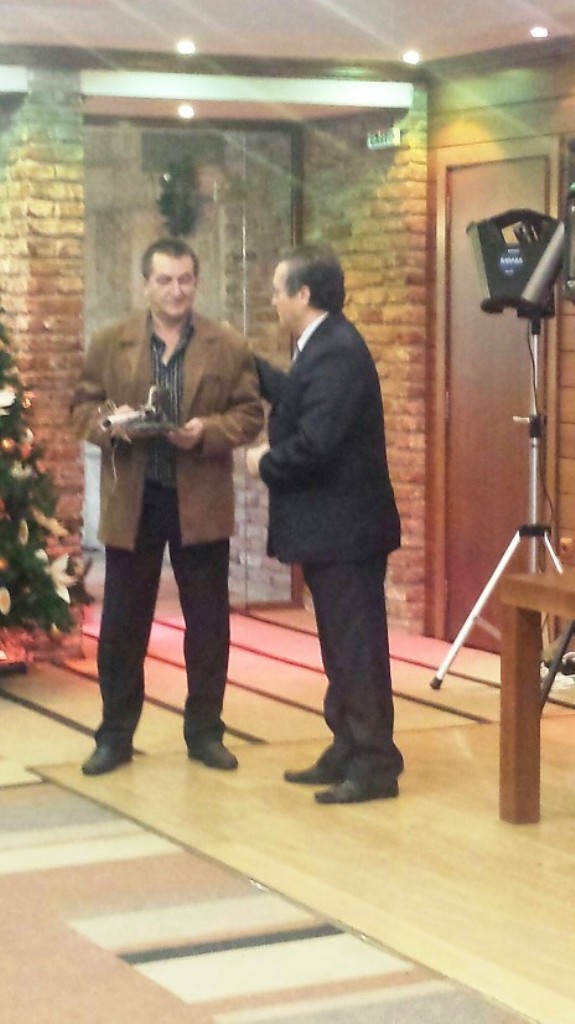 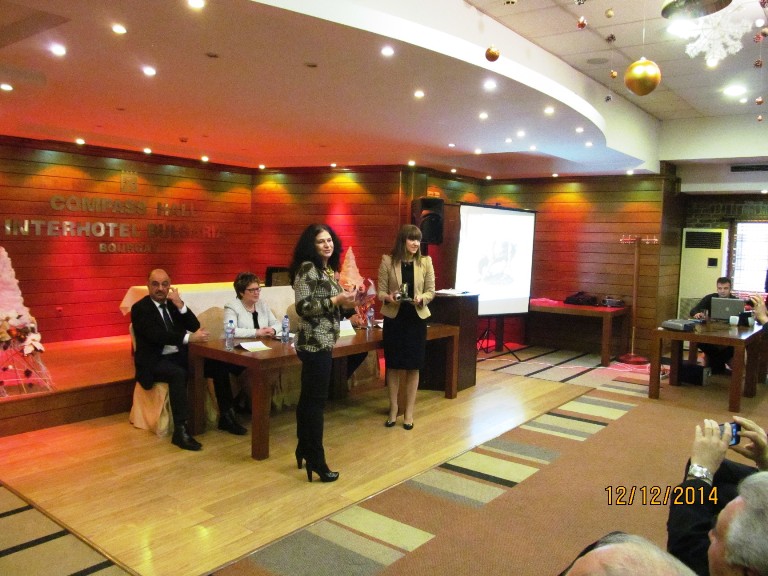 ДИМИТЪР СТАНЧЕВ - НАЙ – ДОБЪР ЖИВОТНОВЪД – ПЧЕЛАР ЗА 2014г. –НАГРАДАТА ВРЪЧВА ПРОФЕСОР СТАЙКА ЛАЛЕВА-ДИРЕКТОР НА ЗЕМЕДЕЛСКИЯ ИНСТИТУТ ГР.СТАРА ЗАГОРА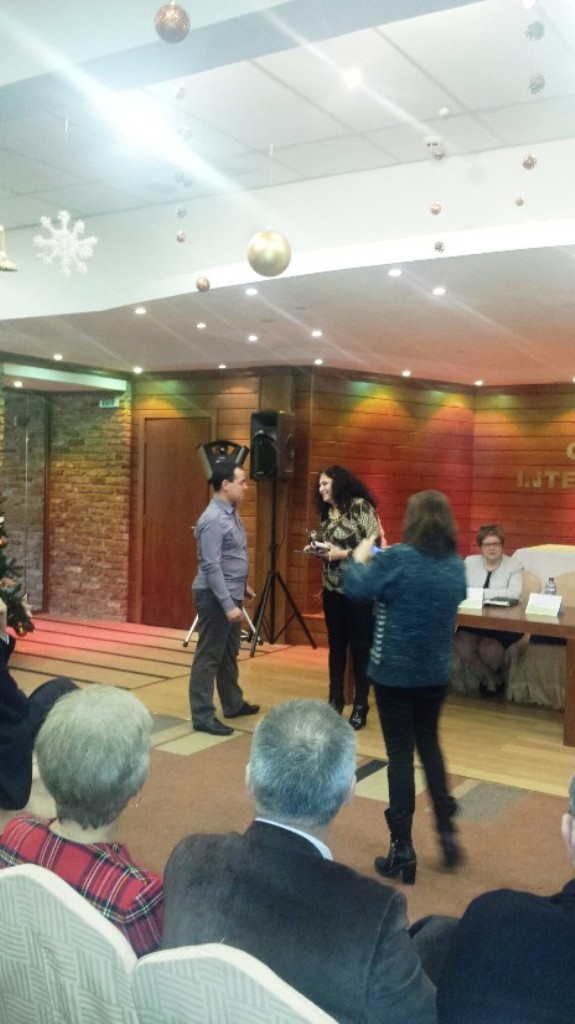 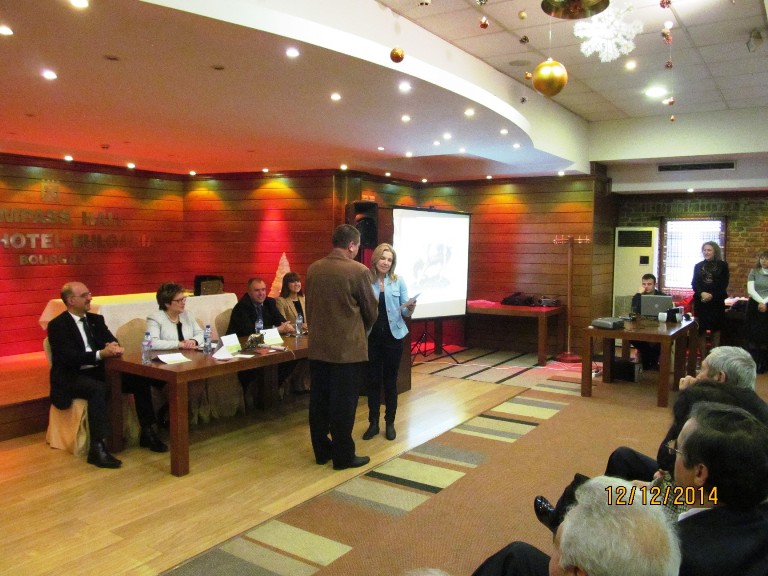 Г-ЖА ГЕРГАНА КАПИО-ПРЕДСЕДАТЕЛ НА АСОЦИАЦИЯТА ЗА РАЗВЪЗЖДАНЕ НА ПОРОДАТА ЛАКОН ПОЗДРАВИ НОМИНИРАНИЯ ЖИВОТНОВЪДБОЙКО СТОЯНОВ-ПРЕДСЕДАТЕЛ НА СДРУЖЕНИЕ "АСОЦИАЦИЯ ЗА РАЗВЪЖДАНЕ НА МЕСТНИ-АВТОХТОННИ ПОРОДИ В БЪЛГАРИЯ"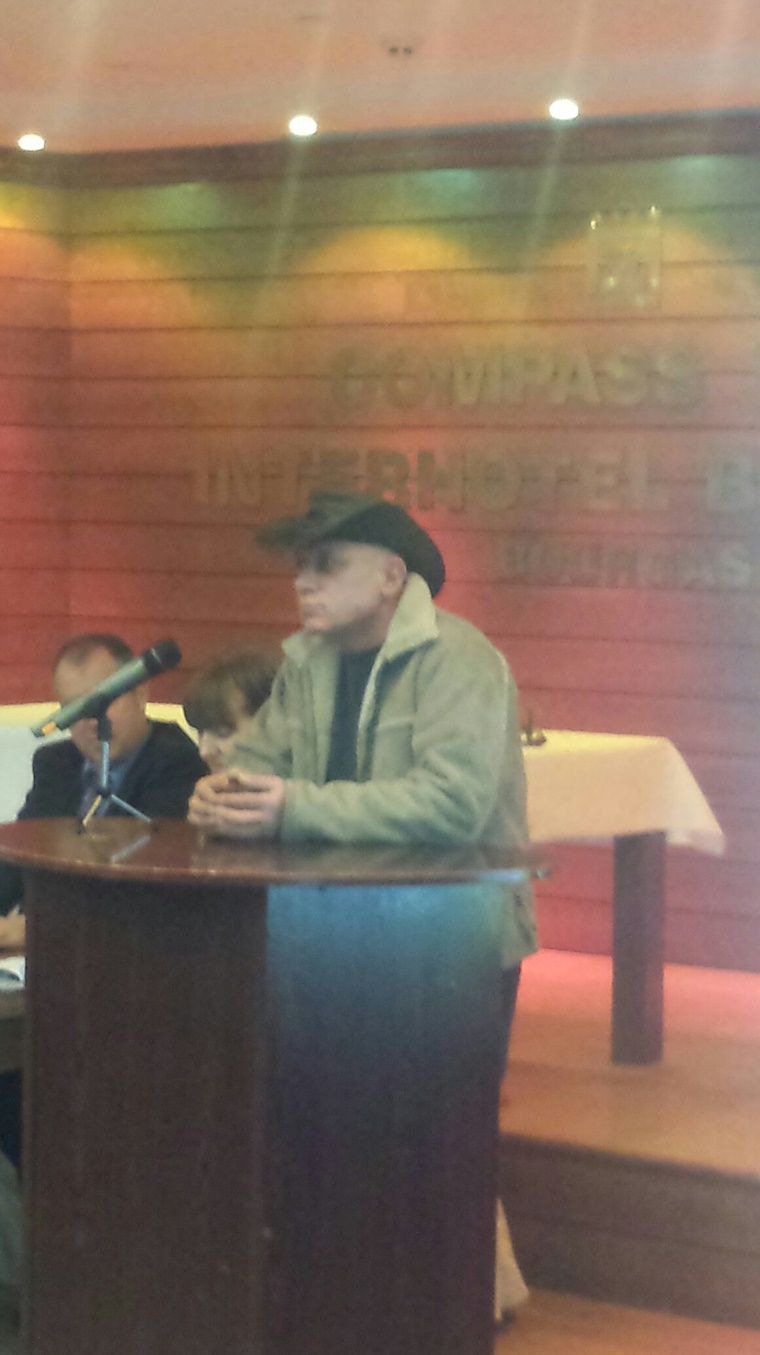 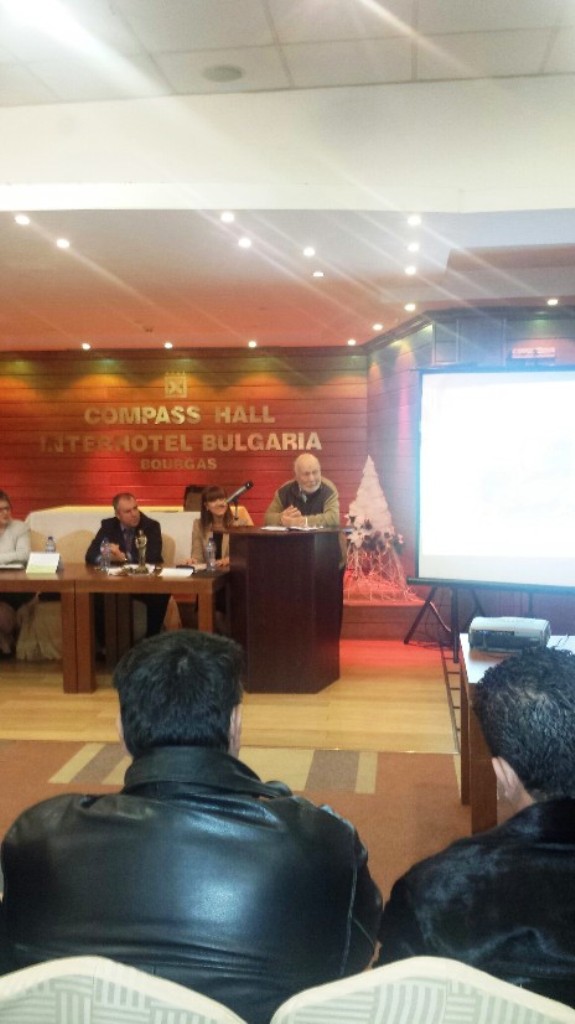 БАЙ КИРО-ЦАРЯТ НА ПЧЕЛАРИТЕ И ДОАЕН НА ПЧЕЛАРСКОТО СЪСЛОВИЕ В БЪЛГАРИЯ ПОДНЕСЕ ПОЗДРАВЛЕНИЯ И АДМИРАЦИИ ЗА СЪБИТИЕТОПООЩРИТЕЛНА НАГРАДА-ПРИЗ „НОВО НАЧАЛО“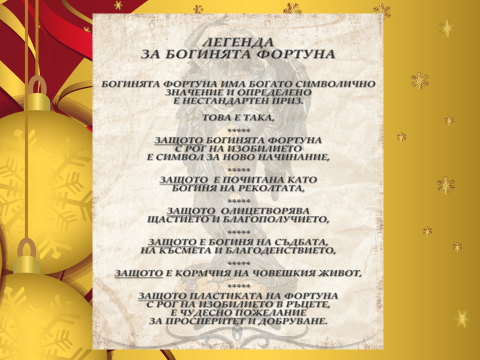 БЕШЕ РАЗДАДЕНА ЕДНА ПООЩРИТЕЛНА НАГРАДА  ПРИЗ – НОВО НАЧАЛО НА НЕЛИ ГЕОРГИЕВА - ОВЦЕВЪД  НАГРАДАТА БЕ ВРЪЧЕНА ОТ Д-Р ЗЛАТКА БЪЗЕЛОВА-ДИРЕКТОР ДИРЕКЦИЯ ЖИВОТНОВЪДСТВО МЗХ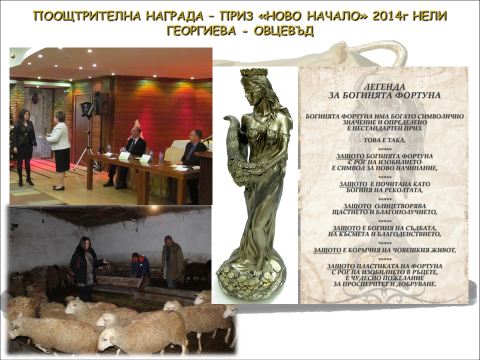 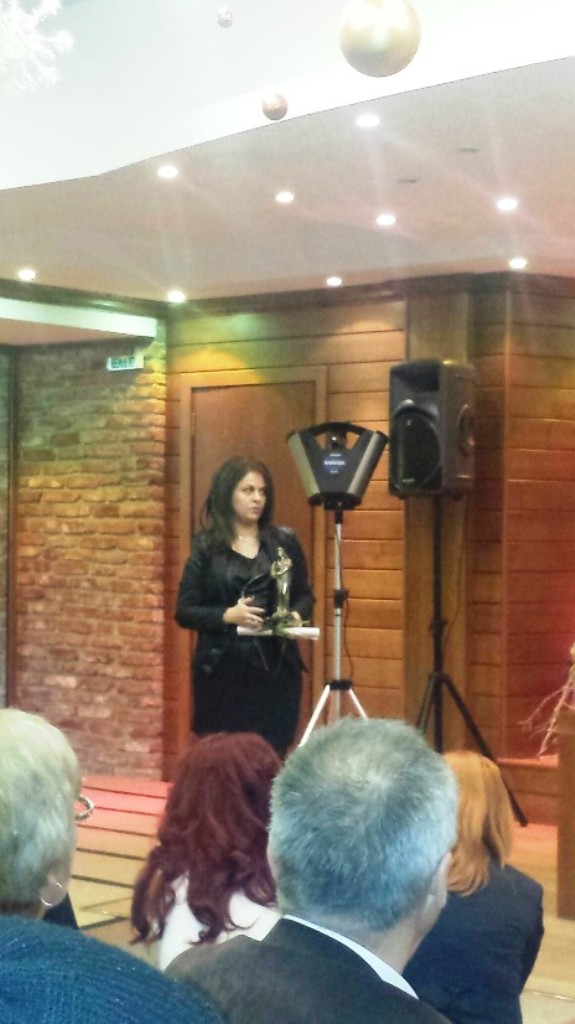 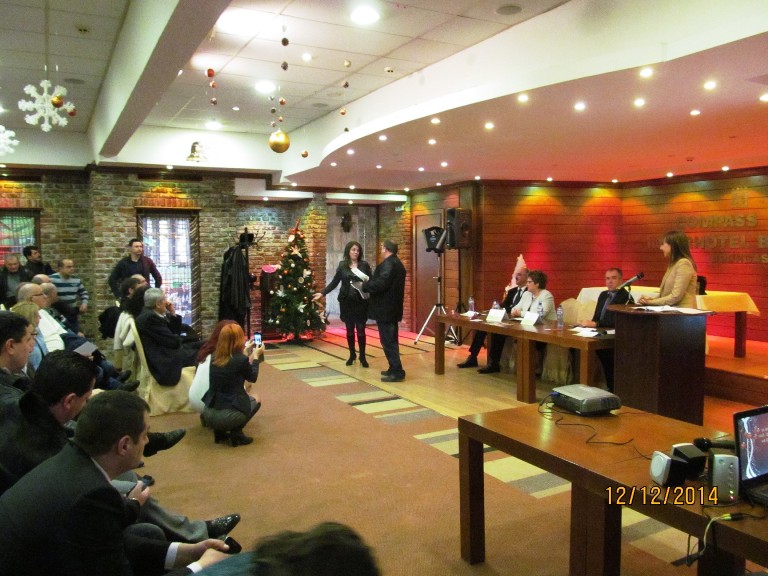 ЗООИНЖЕНЕР МИТКО ДОБРЕВ - ПРЕДСЕДАТЕЛ НА СДРУЖЕНИЕ ЗА РАЗВЪЖДАНЕ И ОТГЛЕЖДАНЕ НА МЛЕЧНИ ОВЦЕ В С.ПИРНЕ, ОБЛАСТ БУРГАС, ПОДНЕСЕ ПОЗДРАВЛЕНИЯ НА НЕЛИ-ГЕОРГИЕВА